Przeczytaj wyrazy. Dopasuj podpisy do obrazka.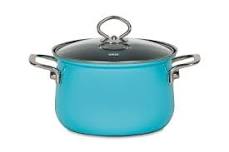 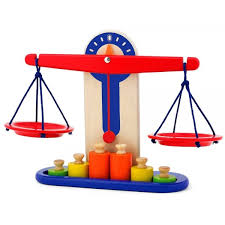 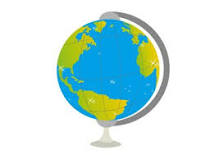 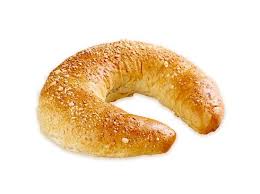 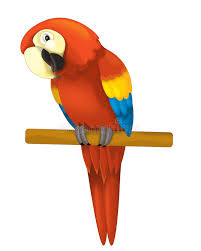 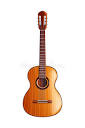 globuspapugarogalgarnekgitarawaga